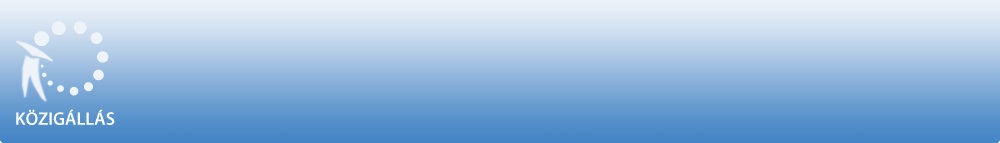 Budapesti Módszertani Szociális Központ és Intézményeia "Közalkalmazottak jogállásáról szóló" 1992. évi XXXIII. törvény 20/A. § alapjánpályázatot hirdetBudapesti Módszertani Szociális Központ és Intézményei 
II. számú Családok Átmeneti Otthona

Családgondozómunkakör betöltésére.A közalkalmazotti jogviszony időtartama:határozatlan idejű közalkalmazotti jogviszonyFoglalkoztatás jellege:Teljes munkaidőA munkavégzés helye:Budapest, 1142 Budapest IV. kerület, Rákosszeg park 4.A munkakörbe tartozó, illetve a vezetői megbízással járó lényeges feladatok:Nappali munkarendben: a családokkal való gondozási folyamat teljes jogkörű szakmai felelőseként önálló esetkezelést végez, munkáját a szakmai team segíti.Illetmény és juttatások:Az illetmény megállapítására és a juttatásokra a "Közalkalmazottak jogállásáról szóló" 1992. évi XXXIII. törvény rendelkezései az irányadók.Pályázati feltételek:         Főiskola, felsőfokú szociális alapvégzettségű személy, pszichológus, pszichopedagógus, vagy mentálhigiénés szakember, mentálhigiénés segítő szakember, szociológus, felekezeti szociális munkás, viselkedéselemző, közösségi szociális munkás, családterápiás konzultáns, családterapeuta, kognitív- és viselkedésterápiás konzultáns, mentálhigiéniai prevenciós specialista, család- és gyermekvédelem szakos pedagógus, játék- és szabadidő-szervező tanár, gyermek- és ifjúságvédelmi tanácsadó oklevéllel rendelkező: óvodapedagógus, tanító, tanár, nevelőtanár, pedagógiai előadó, gyógypedagógus, védőnő, teológus, hittanár, hittantanár,         Felhasználói szintű MS Office (irodai alkalmazások),         Magyar állampolgárság, büntetlen előélet, cselekvőképességA pályázat elbírálásánál előnyt jelent:         Gyermekvédelmi alapellátásban szerzett szakmai tapasztalatA pályázat részeként benyújtandó iratok, igazolások:         Részletes szakmai önéletrajz         Motivációs levél         Végzettséget igazoló okiratok másolata         Nyilatkozat arról, hogy a pályázó hozzájárul személyes adatainak pályázattal összefüggő kezeléséhez         Érvényes hatósági erkölcsi bizonyítvány vagy nyilatkozat arról, hogy sikeres pályázat esetén, a jogszabálynak megfelelő érvényes hatósági erkölcsi bizonyítványt bemutatjaA munkakör betölthetőségének időpontja:A munkakör a pályázatok elbírálását követően azonnal betölthető.A pályázat benyújtásának határideje: 2017. december 27.A pályázati kiírással kapcsolatosan további információt Balla Edit nyújt, a 06-70-319-6158 -os telefonszámon.A pályázatok benyújtásának módja:         Elektronikus úton Sós Edit részére a sos.edit@bmszki.hu E-mail címen keresztülA pályázat elbírálásának módja, rendje:A határidőn túl érkező, valamint a pályázati feltételeknek tartalmilag nem megfelelő pályázatokat nem áll módunkban elfogadni. A benyújtott pályázatok értékelése alapján, a kiválasztott pályázók személyes meghallgatáson vesznek részt. A pályázat végeredményéről a pályázókat írásban értesítjük.A pályázat elbírálásának határideje: 2018. január 5.A pályázati kiírás további közzétételének helye, ideje:         www.bmszki.hu - 2017. december 11.         www.budapest.hu - 2017. december 11.         www.3sz.hu - 2017. december 11.A munkáltatóval kapcsolatos egyéb lényeges információ:Kérjük az e-mail tárgy rovatában feltüntetni a pályázati adatbázisban szereplő azonosító számot: "MÜ/1580-1/2017", valamint a munkakör megnevezését: "családgondozó". A csatolt anyagokat a következő fájlnevekkel kérjük ellátni: „név.önéletrajz", ”név.motivációs levél”, „név.diploma” stb.A munkáltatóval kapcsolatban további információt a www.bmszki.hu honlapon szerezhet.